Об утверждении муниципальной программы «Улучшение здоровья населения и снижение смертности на 2016-2018гг.» Спасского муниципального района В целях реализации государственной политики в области  охраны и укрепления здоровья населения  Исполнительный комитет Спасского муниципального района Республики Татарстан ПОСТАНОВЛЯЕТ:Утвердить муниципальную программу «Улучшения здоровья населения и снижение смертности на 2016-2018гг.» Спасского муниципального района.Финансово – бюджетной палате муниципального образования «Спасский муниципальный район» предусмотреть средства на финансирование мероприятий, указанных в программе. Руководитель исполнительного комитетаСпасского муниципального района РТ                               В.А. Осокин исполнительный комитет спасскогоМУНИЦИПАЛЬНОГО районареспублики татарстан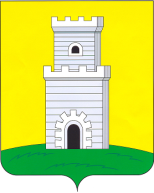 татарстан республикасыспасМУНИЦИПАЛЬ районыБАШКАРМА КОМИТЕТЫ________________________________________________________________________________________________________________             ПОСТАНОВЛЕНИЕ                                                                   КАРАР                 31.05. 2016 год                                             г. Болгар                                      № 366________________________________________________________________________________________________________________             ПОСТАНОВЛЕНИЕ                                                                   КАРАР                 31.05. 2016 год                                             г. Болгар                                      № 366________________________________________________________________________________________________________________             ПОСТАНОВЛЕНИЕ                                                                   КАРАР                 31.05. 2016 год                                             г. Болгар                                      № 366